ЗАДАНИЯ ПО ТЕМЕ: «ИНФЕКЦИОННАЯ ПАТОЛОГИЯ В ГИНЕКОЛОГИИ»ПМ03. МДК 03.01 ГинекологияСпециальность 31.02.02 Акушерское делоПреподаватель: Арзамасова А.В.Выберите один правильный ответ:1. Какие физиологические барьеры гениталий существуют на пути инфекции?а) смыкание половой щели и вульварного кольцаб) кислая среда влагалищав) бактерицидные свойства среду влагалищаг) слизистая пробка Кристеллерад) все перечисленное2. Что такое пельвиоперитонит?а) воспаление околоматочной клетчаткиб) воспаление слизистой оболочки канала шейки маткив) воспаление брюшины малого тазаг) воспалительная "мешотчатая" опухоль маточной трубы с гнойным содержимымд) воспаление слизистой влагалища3. Что такое аднексит?а) редкие менструации, с промежутками от 36 дней до 3-х месяцевб) воспаление придатков маткив) воспаление слизистой оболочки маткиг) воспаление маточной трубыд) воспаление брюшины малого таза4. При каких заболеваниях наблюдается зуд вульвы? Выберите неправильный ответа) сахарный диабетб) лейкоплакияв) дрожжевой кольпитг) сифилисд) трихомониаз5. Факторы, способствующие развитию воспалительных заболеваний гениталий. Выберите неправильный ответ:а) переохлаждениеб) ВМСв) 3-4 ст. чистоты влагалищаг) медицинский абортд) занятия спортом6. Лечение острого вульвита включает (выберите неправильный ответ):а) местное санирующее лечениеб) инфузионная терапияв) общеукрепляющая терапияг) антибактериальная терапияд) десенсибилизирующая терапия7. Что называется кольпитом?а) аномалии развития влагалищаб) неврогенное заболевание, проявляющееся спазмом влагалищав) воспаление слизистой оболочки влагалищаг) воспаление слизистой оболочки канала шейки маткид) воспаление слизистой матки8. Какая локализация туберкулеза половых органов наблюдается чаще всего?а) маточные трубыб) яичникив) влагалищег) вульвад) шейка матки9. Мазки на гонорею лучше братьа) накануне месячныхб) во время месячныхв) сразу после месячныхг) в любое времяд) в период овуляции10. Какие отделы женской мочеполовой сферы чаще всего поражаются при трихомониазе?а) вульваб) влагалище, уретрав) уретра, маточные трубыг) маткад) шейка матки11. Герпетическое поражение наружных половых гениталий в острой стадии заболевания необходимо дифференцировать с:а) сифилисомб) лейкоплакиейв) пельвиоперитонитомг) эрозивным эктропиономд) кандиломатозом12. Какие методы провокации используют при хронической гонореи?а) биологическийб) физиологичяескийв) алиментарныйг) химическийд) все перечисленные13. В патогенезе воспалительных заболеваний гениталий не имеют значенияа) случайные половые связиб) внутриматочные манипуляциив) внебольничные абортыг) использование КОКд) использование ВМС14. Какие препараты применяют для лечения трихомониаза?а) метронидазолб) тинидазолв) трихополг) флагилд) все перечисленное15. Существует ли иммунитет после перенесенной гонореи?а) даб) нетв) под сомнениемг) не всегдад) иногда16. Существует ли иммунитет после перенесенного трихомониаза?а) даб) нетв) под сомнениемг) не всегдад) иногда17. Пути заражения трихомониазом у взрослых?а) половойб) при гемотрансфузияхв) алиментарныйг) воздушно-капельныйд) все перечисленные18. Критерий излеченности больных гонореей устанавливается после лечения в течение:а) одного месяцаб) двух месяцевв) трех месяцевг) четырех месяцевд) пяти месяцев19. Основанием для постановки диагноза гонореи является:а) гонококки в мазкахб) обильные менструациив) творожистые выделения из половых путейг) жалобы на тошноту20. Выделения при трихомониазе:а) кровянистыеб) белые творожистыев) гнойныег) пенистые с неприятным запахом21. Возбудителем неспецифических воспалительных процессов женских половых органов является:а) стафилококкб) хламидияв) гонококкг) трихомонада22. Эффективное средство защиты от заболеваний, передающихся половым путем:а) ВМС (внутриматочная спираль)б) гормональные контрацептивыв) презервативыг) шеечные колпачки23. Бартолинит - этоа) воспаление яичниковой тканиб) воспаление желез преддверия влагалищав) воспаление молочных железг) воспаление параректальной клетчатки24. Возбудитель специфических воспалительных заболеваний женских половых органов:а) стрептококкб) гонококкв) кишечная палочкаг) стафилококк25. Возбудителем вульвовагинального кандидоза являются:а) дрожжеподобные грибыб) трихомонадыв) гарднереллыг) хламидии26. Основной путь заражения трихомонадным кольпитом:а) контактныйб) воздушно-капельныйв) алиментарныйг) половой27. Лечение больных гонореей проводят:а) в кожно-венерологическом диспансереб) в женской консультациив) в инфекционной больницег) в поликлинике28. Приоритетные проблемы пациента при гонорее:а) рези при мочеиспусканииб) бели творожистого характерав) жидкий стулг) рвота29. К заболеваниям, передающимся половым путем, относятся:а) перитонит, аднекситб) миомав) гонорея, микоплазмоз, хламидиоз, сифилисг) эндометриоз30. Кольпит – это воспаление:а) влагалищаб) шейки маткив) вульвыг) слизистой оболочки цервикального канала31. Воспаление слизистой оболочки матки называется:а) параметритб) периметритв) метроэндометритг) эндометрит32. Затруднение при ходьбе встречается при гинекологическом заболевании:а) вульвитб) бартолинитв) метроэндометритг) аднексит33.Установите соответствие:Химический метод провокации гонореи.Биологический метод провокации гонореи.Алиментарный метод провокации гонореи.Физиологический метод провокации гонореи.Введение в/м 0,5 мл гоновакцины.Взятие мазков после очередной менструации.Употребление соленой, острой пищи.Смазывание отверстия уретры 1-2% р-ом нитрата серебра.34. Установите соответствие:Вульвовагинальный кандидоз.Урогенитальный трихомоноз.Гонорея.Бактериальный вагиноз.Обильные творожистые выделения с кисловатым запахом.Обильные выделения белого или серого цвета с запахом гниющей рыбы.Жидкие серовато-желтые пенистые выделения с запахом жжёного сахара.Обильные гнойные выделения.35. Установите соответствие:Первичный период сифилиса.Вторичный период сифилиса.Третичный период.Возникновение пятнисто-папулезной сыпи.Возникновение твердого шанкра.Поражение многих органов и систем.36. Установите соответствие:Вульвит.Бартолинит.Кольпит.Эндометрит.Воспалительное заболевание стенок влагалища.Воспалительное заболевание слизистой оболочки матки.Воспалительное заболевание наружных половых органов.Воспаление большой бартолиновой железы.37. Решите задачу:Незамужняя женщина 25 лет предъявляет жалобы на острые боли внизу живота, гнойные выделения из половых путей, рези при мочеиспускании, повышение температуры тела до 38,5°С. Половой жизнью живёт нерегулярно, постоянного партнёра не имеет. Менструальный цикл не нарушен. Живот обычной формы, при пальпации мягкий, выраженная болезненность в нижних отделах. При бимануальном исследовании матка и маточные придатки не увеличены, резкая болезненность при пальпации. В зеркалах: слизистая шейки матки гиперемирована, гнойно-слизистые бели в большом количестве. Диагноз? 39. Укажите, для лечения каких заболеваний, применяются следующие препараты: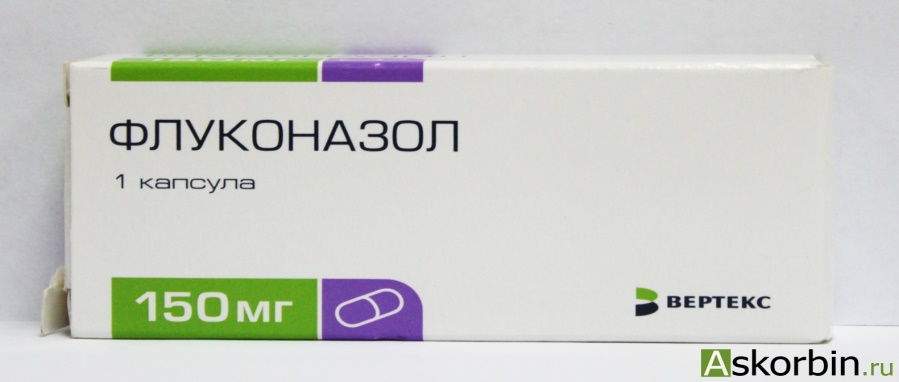 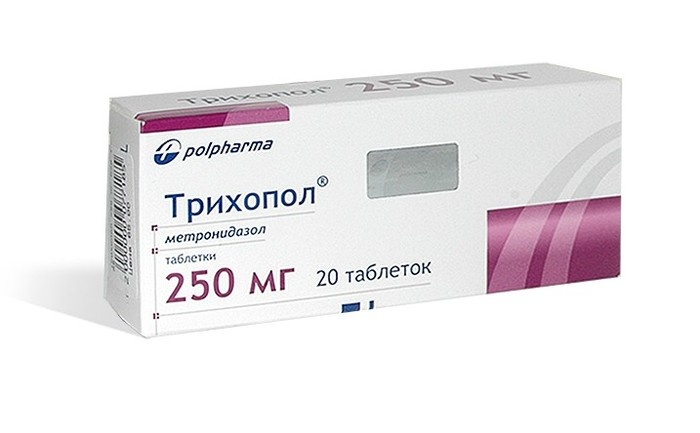 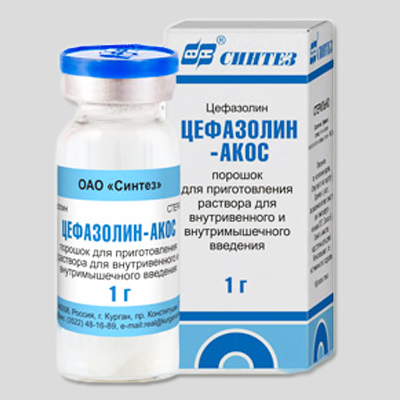 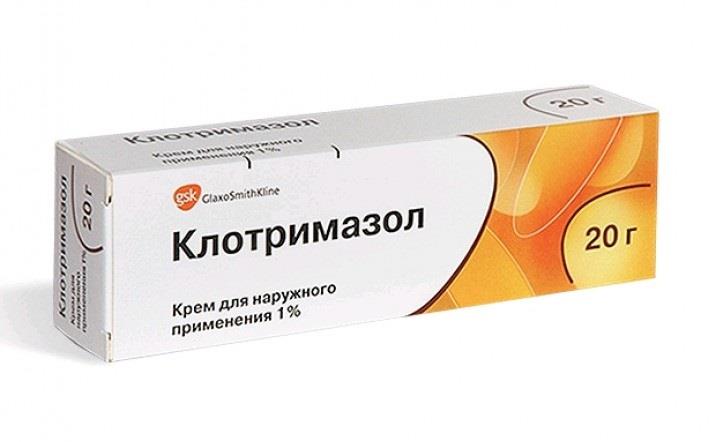 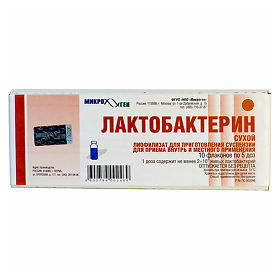 40. Расшифруйте названия инфекций:а) ВПГб) ПВИв) ЦМВЭталон ответа:Критерии оценки:«отлично» - до 4 ошибок«хорошо» - до 8 ошибок«удовлетворительно» - до 12 ошибок«неудовлетворительно» - 13 ошибок и более38. Заполните таблицу38. Заполните таблицу38. Заполните таблицу38. Заполните таблицу38. Заполните таблицуДанные осмотра и обследованияТрихомониаз Кандидоз Гарднереллез Гонорея Возбудитель Жалобы Характер выделенийЛечение Профилактика двбгдбвавбадгдббавагавббагаавагб1-D2-A3-C4-B1-A2-C3-D4-B1-B2-A3-C1-C2-D3-A4-BОстрая гонорея1-вульвовагинальный кандидоз2-трихомониаз3-гонорея4-гарднереллеза) вирус полового герпесаб) папилломовирусная инфекцияв) цитомегаловирус